RYMER CHIROPRACTIC OFFICE                                                       DAVID A. RYMER, DCPatient Name:______________________________________________________Today’s Date___/___/________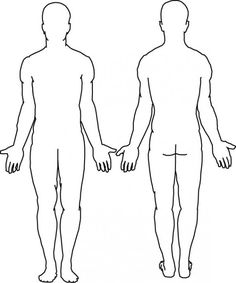 Indicate with an X the location of your pain/symptoms.       What caused the injury/triggered your symptoms? ______________________________________________________  _How often do you experience your symptoms?    Constantly    Frequently    Occasionally    IntermittentlyHow would you describe the pain?                  Aching                        Annoying              Dull                     Pulling                    Throbbing                  ”Shock like”               Burning                 Heavy                Sharp                      ”Tightness”                  Stabbing                     Deep                     Intolerable        ”Stiffness”             Tingling                  Other:______________________________Would you say the pain is:     Improving     Remaining the same     Worsening     What makes your symptoms feel better?Adjustments    Exercise                Massage               Nothing                  Rest                WorkIce                      Heat                      Ibuprofen             Physical Therapy  Stretching      Other: ________________Please select any aggravating factors.Any movement Coughing           Eating                              Lying down   Running      Squatting    Walking       Bending              Computer use  Household chores         Pulling            Reading      Standing     WorkCarrying              Concentrating  Lifting                              Pushing          Resting       Twisting      NoneClimbing Stairs  Driving               Looking over shoulder  Reaching       Sitting          Other:__________________Have you had these symptoms before?  Yes  No  If yes, when?___________________________________________Have you sought other care before coming here? Yes  No  If yes, where?______________________________ ____Anything else you want us to know?_______________________________________________________________________________________________________________ _______________________________________________________Patient Information                                                                            First Name ________________________________________ Nick Name_______________________________________Last Name _________________________________________ Middle______________________________Suffix_______Address__ _______________________________________Address 2  _________________________________________City _____________________________________________________ State _____________ Zip Code _______________Cell Phone ______-______-__________  Secondary_______-______-__________  Home_______-_____-_____________DOB          /         /                             SSN ____________________________        Gender:  Male   Female   Unspecified     Marital Status:  Single   Married    Other     Name of Spouse:_________________________________   Employment Status:       Employed        FT Student        PT Student       Other       Retired        Self Employed 	Place of Employment/Name of School_____________________________________________________________How did you hear about us?       Referral       Website       Facebook        Advertisement       Other 	Name of Referral:___________________________________    Other:___________________________________Patient Health HistoryDo you currently smoke tobacco of any kind?  Yes    Former smoker    Never smoked                        If yes, how often do you smoke?   Every day smoker    Sometimes smokerList current medications, including frequency and dosage if known.1)______________________________________________ 3)________________________________________________2)______________________________________________ 4)________________________________________________List any known allergies to medications.1)______________________________________________ 3)________________________________________________2)______________________________________________ 4)________________________________________________Briefly list your main health problems: _____________________________________________________________ ______________________________________________________________________________________________________Have you been diagnosed with Hypertension (High Blood Pressure)?  Yes  No If yes, describe: ______________________________________________________________________________Have you been diagnosed with Diabetes?       Yes No      If yes, what kind?    Type I   Type IIAdditional comments: _________________________________________________________________________Have you had an X-ray, CT or MRI in the past 6 months? Yes No  If yes, what facility?_________________________Do you have either a pacemaker or defibrillator?  Yes No Are you pregnant?    Yes  No  If yes, when is your due date? _____________________Patient’s Signature _________________________________________________ Today’s Date______________________TO BE PERFORMED BY CLINICAL STAFF:H:_______inches     W:________lbs       BP:_____/_____           P:_______RYMER CHIROPRACITC OFFICE                                                          David A. Rymer, DCInsurance InformationI, the undersigned certify that I (or my dependent) have insurance coverage and I assign directly to Dr.Rymer all insurance benefits, if any, otherwise payable to me for services rendered, I understand that I am financially responsible for all charges whether or not paid by insurance. I hereby authorize the doctor to release all information necessary to secure the payment of benefits. I authorize the use of this signature on all insurance submissions.Responsible Party Signature: __________________________________Relationship to patient: _____________________          Today’s Date:____________________MEDICARE PATIENTS ONLY:Medicare will pay for chiropractic manipulations/adjustments only. I understand that Dr.Rymer will accept assignment of Medicare insurance for the manipulations/adjustments after the deductible is met. I also understand that Medicare WILL NOT cover x-rays, exams, therapies and the remaining 20% and that I will be responsible for the charges if applicable.Signature: _______________________________                   Today’s Date: _________________